УтверждаюДиректор МКУ «СКО»___________ С.В. Осипов«____» __________ 2019 г.Текстовой отчето работе муниципального казённого учреждения«Социально – культурное объединение» Спасского сельского поселенияза 1 полугодие 2019 год  Общие сведения об учрежденииПолное наименование учреждения культуры  - муниципальное казённое  учреждение  «Социально – культурное объединение» Спасского сельского поселения.Официальное сокращенное наименование – МКУ «СКО».Юридический адрес: 692211, Приморский край, Спасский район, с. Спасское, ул. Спасская,116.В  МКУ «СКО» входят:-  Дом культуры с. Гайворон;- Дом культуры «Лира» с. Степное; - Дом культуры с. Воскресенка;- Дом культуры с. Новосельское;- клуб с. Сосновка;- культурно – досуговый центр с. Спасское.Учредителем муниципального казённого учреждения «Социально – культурное объединение является администрация Спасского сельского поселения.Содержание и организация работыМКУ «СКО» создано для предоставления населению услуг социально – культурного, просветительского и развлекательного характера, организации досуга и приобщения жителей Спасского сельского поселения к творчеству и культурному развитию.Учреждение осуществляет свою деятельность в соответствии с предметом и целями деятельности, определенными действующим законодательством Российской Федерации и Уставом учреждения по оказанию услуг в сфере культуры.Предметом деятельности МКУ «СКО» является организация культурно – досуговой деятельности.Основными видами деятельности МКУ «СКО» являются:- организация и проведение культурно – массовых, культурно – досуговых мероприятий, направленных на сохранение, создание, популяризацию культурных ценностей, патриотическое воспитание, в том числе мероприятий приуроченных к празднованию календарных и государственных праздников, просветительских мероприятий, юбилейных, значимых и памятных дат;- организация и проведение мероприятий направленных на пропаганду здорового образа жизни.Муниципальное казённое учреждение «Социально – культурное объединение» Спасского сельского поселения осуществляет свою деятельность в рамках реализации муниципальных  программ:1. «Сохранение и развитие культуры Спасского сельского поселения» на 2018 –2020 годы;2. «Дети и молодёжь Спасского сельского поселения на 2016 – 2019 годы»;3. «Развитие физической культуры и спорта в Спасском сельском поселении на 2016 – 2019 годы».Кадровое обеспечение культурно – досуговой деятельностиКультурно – досуговую деятельность МКУ «СКО» обеспечивают 7 творческих работников:1 ставка – 1 человек;0,75 – 1 человек;0,5 ставки – 4 человека;0,25 – 1 человек.Цифровые данные по деятельности МКУ «СКО»    За 1 полугодие 2019 года  МКУ «СКО» проведено 342 мероприятия, участниками и зрителями которых стали  7969 человек.Для детей до 14 лет проведено 243 мероприятия,  посещений – 4536 человек. Для молодежи от 15 до 25 лет проведено 43 мероприятия, посещений  - 696 человек.Общее количество клубных формирований – 17 ед., участников в них – 206.Основные направления клубных формирований:- хореографическое;- театральное;- познавательно – развивающее;- прикладное;- художественная самодеятельность.Культурно – досуговая деятельность МКУ «СКО»Культурно досуговая деятельность муниципального казённого учреждения «Социально – культурное объединение» Спасского сельского поселения с разными социальными и возрастными категориями населения велась согласно утверждённым планам по разным направлениям: работа с детьми и подростками, организация досуга молодёжи, организация досуга пожилых людей, работа с населением по профилактике алкоголизма, наркомании. Уделялось внимание семейному, патриотическому воспитанию среди населения.Соблюдая обычаи и традиции русского народа, в сёлах Спасского сельского поселения прошли мероприятия:1. ДК с. Гайворон - «Приди коляда, накануне Рождества» - фольклорный праздник;2. ДК с. Степное – «Пришла  Масленица!» - детский фольклорный праздник;3. ДК с. Новосельское – «Зима – прощай! Весне – начало!» - народное гуляние.За 1 полугодие 2019 года  на территории Спасского сельского поселения прошли мероприятия, посвященные Дню воинской славы России: День снятия блокады города Ленинграда, разгром фашистских войск под Сталинградом. Формы проведения мероприятий были разные: часы истории, комментированные видео презентации, информационные часы, викторины, уроки мужества, часы памяти, познавательные программы.К 30 – летию вывода советских войск из Афганистана в с. Спасское для учащихся МБОУ «СОШ № 8» проведён час памяти «Памяти павших ради живых», видеопоказ.К  50 – летию событиям на острове Даманский  для молодёжи в с. Спасское в разных учебных заведениях  проведен час мужества «Расстрелянный остров» - присутствовало 90 человек.Мероприятия разных форм прошли к 23 февраля, так в с. Новосельское проведены спортивные соревнования «Россия – армией крепка» для подростков, молодежи с участием команды воинской части.На базе МБОУ «СОШ № 8» культорганизатор культурно – досугового центра с. Спасское провела конкурсную программу  «Хочется мальчишкам в армии служить». Команды из разных классов соревновались в различных конкурсах, эстафетах. В конце программы команды и участники были награждены призами. Большая подготовка велась к мероприятиям, посвященным 74 – годовщине Великой Победы. В селах Спасского сельского поселения прошли митинги, концерты, шествие «Бессмертного полка», в честь памяти погибших прозвучали орудийные залпы. В с. Спасское на праздничных мероприятиях жителей угощали солдатской кашей. Проведена ежегодная акция «Поздравь ветерана», где были поздравлены, труженики тыла, вдовы поздравительными открытками на дому, проведена патриотическая акция «Георгиевская ленточка».В июне, в День памяти и скорби, во всех сёлах Спасского сельского поселения прошли митинги, часы памяти, возложение цветов, венков к памятникам.В с. Воскресенка ко Дню России в ДК была проведена праздничная концертная программа «Как здорово, что все мы здесь сегодня собрались!». Так как в селе давно нет школы, на праздник собрали выпускников разных лет Воскресенской школы и тех, кто жил и живет в селе. Проведена концертная программа с участием инструментальной группы, чаепитие. Принять участие в празднике на своей малой Родине приехали односельчане из  г. Владивостока, г. Уссурийска, г. Благовещенска, г. о.  Спасск – Дальний. В ДК с. Новосельское прошла эстрадная концертная программа Приморской филармонии «Мелодии любви», жители села остались довольны выступлением и долгими аплодисментами не отпускали артистов со сцены.Восьмое марта праздник для женщин, поэтому в Спасском сельском поселении в ДК и клубах прошли очень интересные мероприятия, посвященные празднику:1. «Ваше величество женщина» - вечер отдыха (ДК с. Новосельское);2.  «Дарите женщинам цветы» - праздничная программа (клуб с. Сосновка);3. «23 + 8», «Мужество, красота, любовь» - концертная программа, посвященная Дню 8 марта и Дню защитников Отечества – ДК с. Гайворон.МКУ «СКО» приняло участие совместно с отделом ЗАГС и Отделом культуры Спасского муниципального района   в праздничном мероприятии 5 июля 2019 года, посвященном Всероссийскому Дню семьи, любви и верности и в память Святых Петра и Февроньи. Были приглашены супружеские пары из сёл Спасского муниципального района. Одна из пар была с. Новосельское Спасского сельского поселения. На празднике, который проходил в РДК чествовали и вручали грамоты, подарки, музыкальные поздравления юбилярам, прожившим в браке 25 и более лет.Коллектив «Каприз» ДК с. Гайворон принял участие в фестивале «Звёздная дорожка» Спасского муниципального района. Коллектив награжден – лауреаты 2 степени.Дома культуры и клубы МКУ « СКО» планируют и проводят мероприятия по профилактике наркомании и вредных привычек.За 1 полугодие 2019 года проведено ряд мероприятий:1. «С вредными привычками не по пути» - познавательная программа (ДК с. Гайворон);2. Акция «Бросай курить!» - культурно – досуговый центр с. Спасское;3. «Не ломай себе жизнь» - ДК с. Новосельское;4. «Алкоголь – коварный враг»  - профилактический урок (ДК с. Воскресенка).К мероприятиям «900 дней мужества: блокада и её герои», «Я здоровье берегу…», «И он сказал: «Поехали…», «Эта земля твоя и моя», «Георгиевская ленточка», «День соседей», акция «Бросай курить»,  были выпущены буклеты, закладки, плакаты.Воспитанию здорового образа жизни среди населения Спасского сельского поселения уделяется большое внимание. За  I полугодие 2019 года команды Спасского сельского поселения приняли участие в спортивных мероприятиях Спасского муниципального района:        в  Спартакиаде среди сельских поселений, посвященной Дню Победы по видам спорта: настольный теннис, Дартс, прыжки в длину с места, бадминтон, волейбол, легкая атлетика, шахматы, шашки. По общему зачету заняли 1 место среди сельских поселений Спасского муниципального района.Материально – техническая база        Для укрепления материально – технической базы учреждения культуры Спасского сельского поселения, была проделана следующая работа за счет средств Спасского сельского поселения:1. Капитальный ремонт актового зала ДК с. Новосельское;2. Текущие ремонты кабинетов, отмостки вокруг здания  ДК с. Гайворон;3. Замена и установка дверей в ДК с. Степное;4. Ремонт кабинета в ДК с. Воскресенка;5. Замена деревянных окон в ДК с. Воскресенка;6. Установка пожарной сигнализации в здании администрации.Приобретены в Дома культуры и клуб:  стеллажи, скамейки, шкафы, муз. аппаратура, вешалки для костюмов, гардины на окна, одежду для сцены, шторы на окна в ДК с. Гайворон, приобретен спорт инвентарь.Фотоотчет МКУ «СКО» за 1 полугодие 2019 годаДК с. Гайворон - «Приди коляда, накануне Рождества» - фольклорный праздник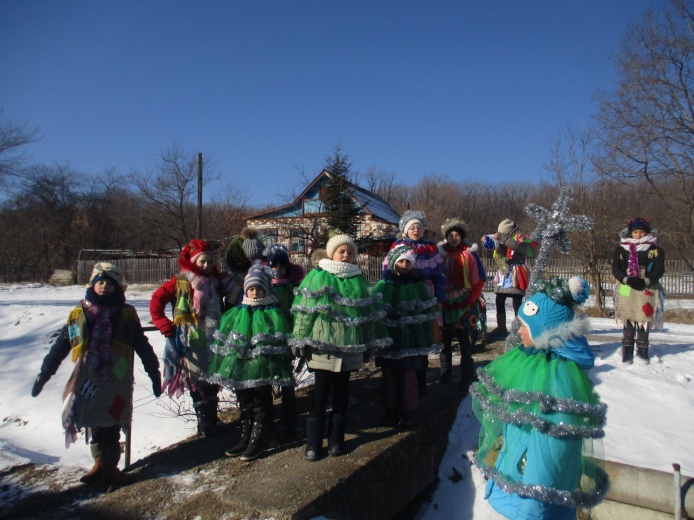 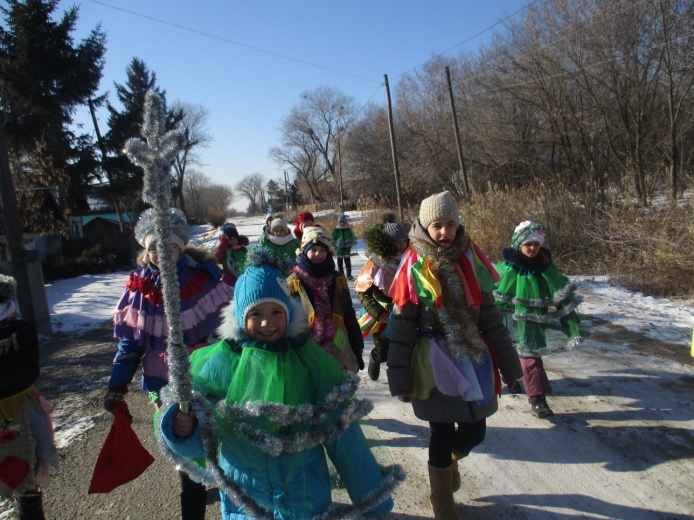 ДК с. Новосельское – «Зима – прощай! Весне – начало!» - народное гуляние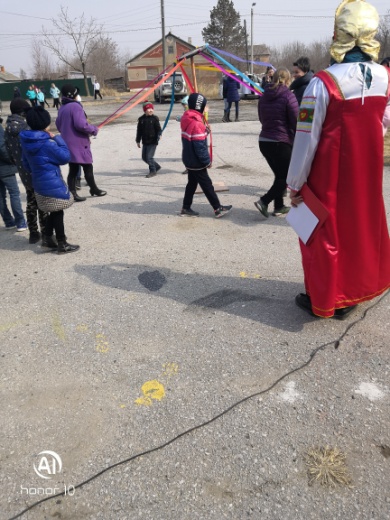 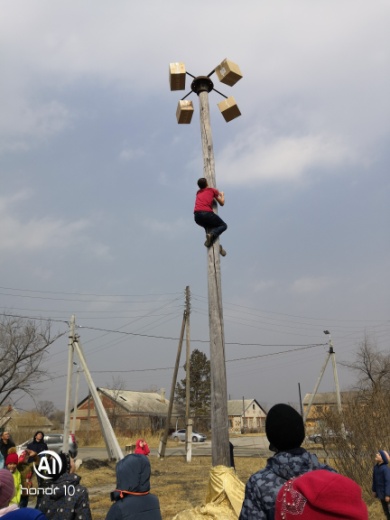 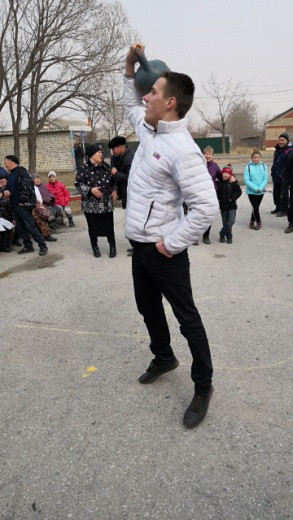 «23 + 8», «Мужество, красота, любовь» - концертная программа, посвященная Дню 8 марта и Дню защитников Отечества – ДК с. Гайворон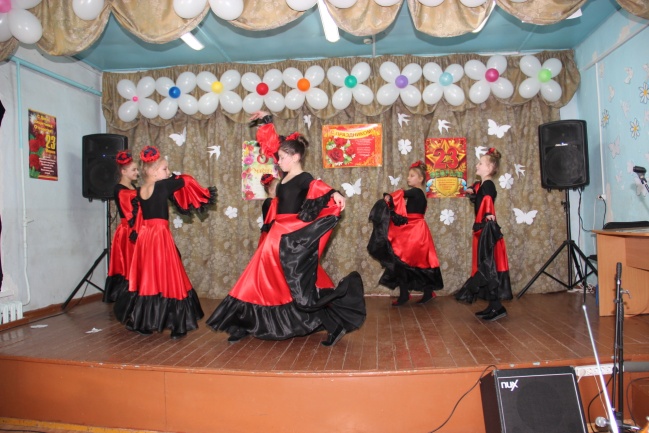 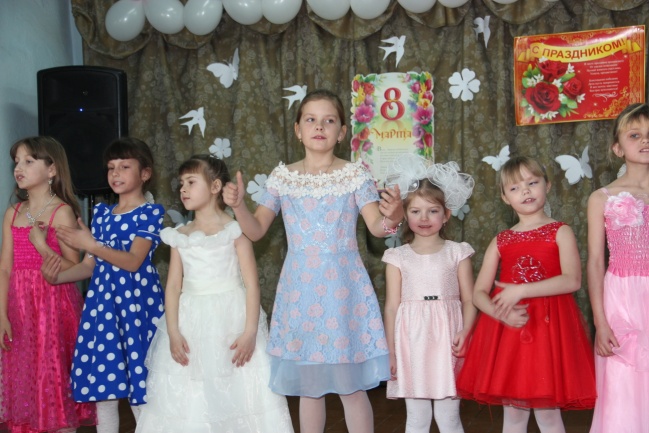 с. Новосельское проведены спортивные соревнования «Россия – армией крепка»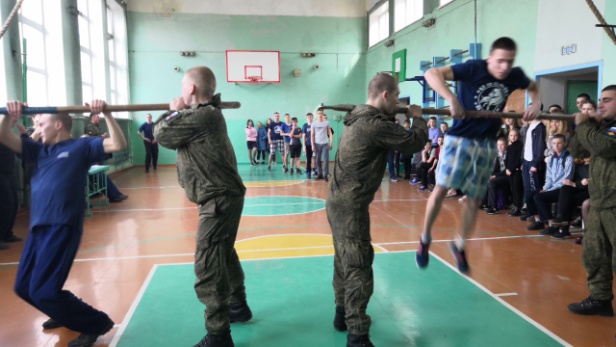 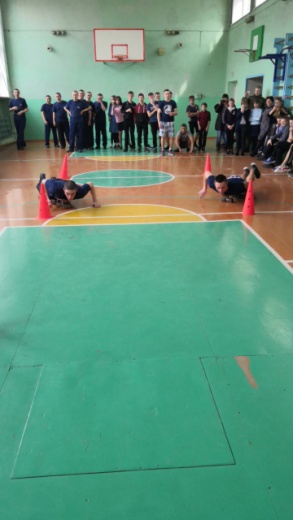 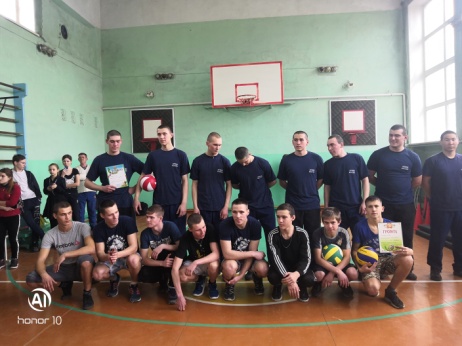 ДК с. Новосельское эстрадная концертная программа Приморской филармонии «Мелодии любви»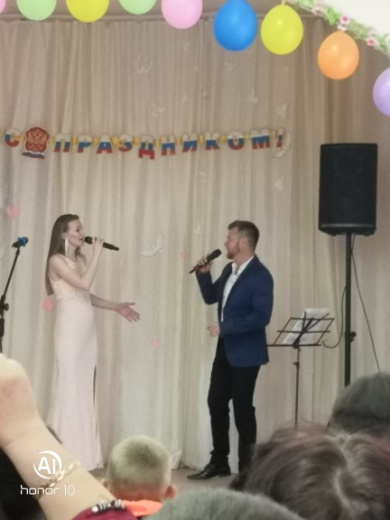 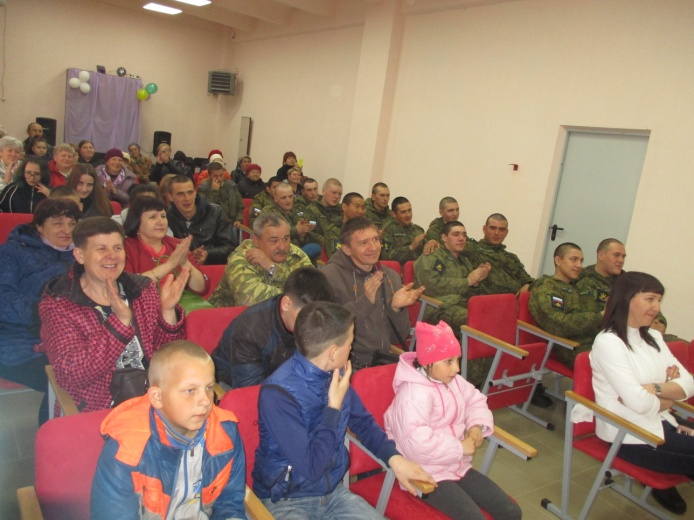 м с. Новосельское  митинг «Победа в сердце каждого живёт!»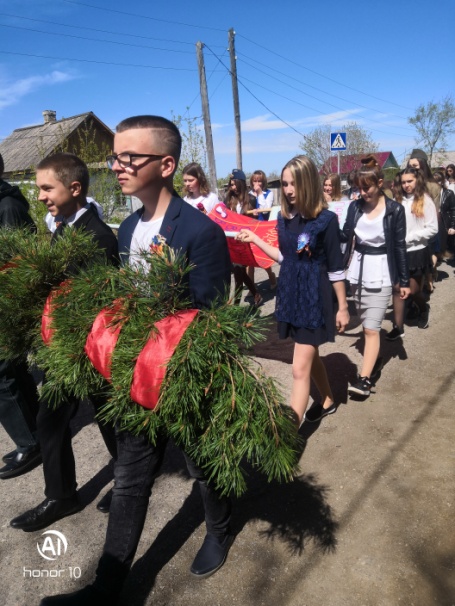 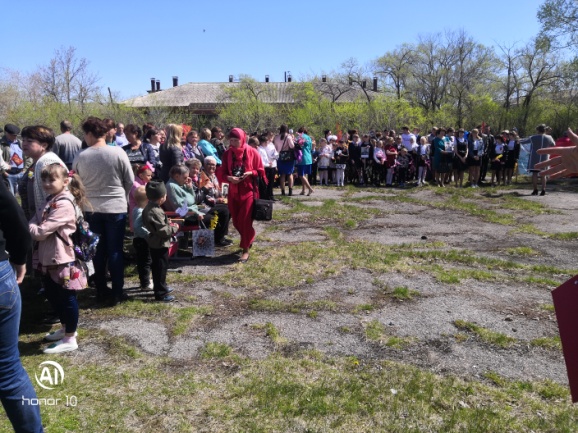 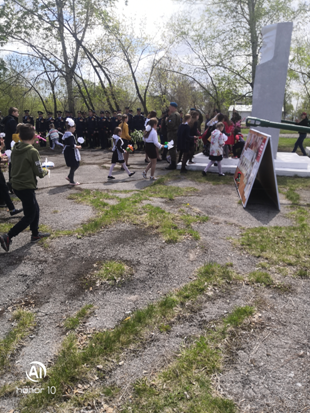 с. Спасское  - митинг «Живёт Победа в поколеньях» 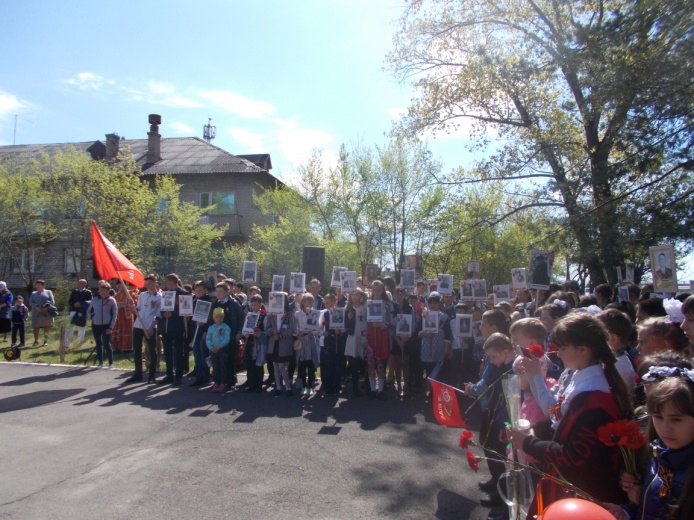 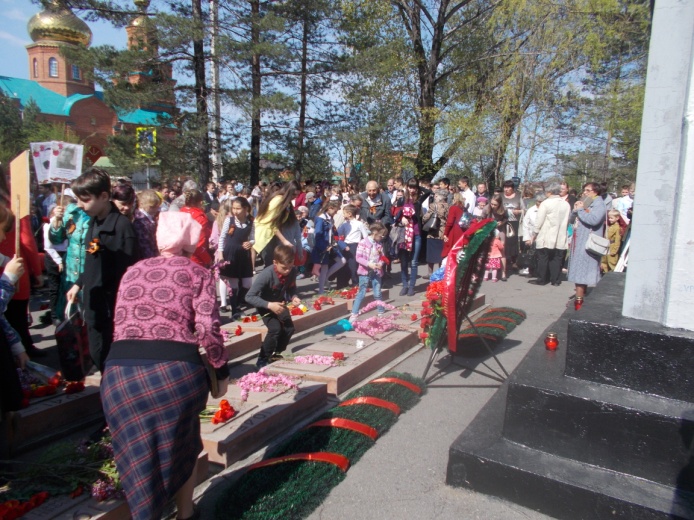 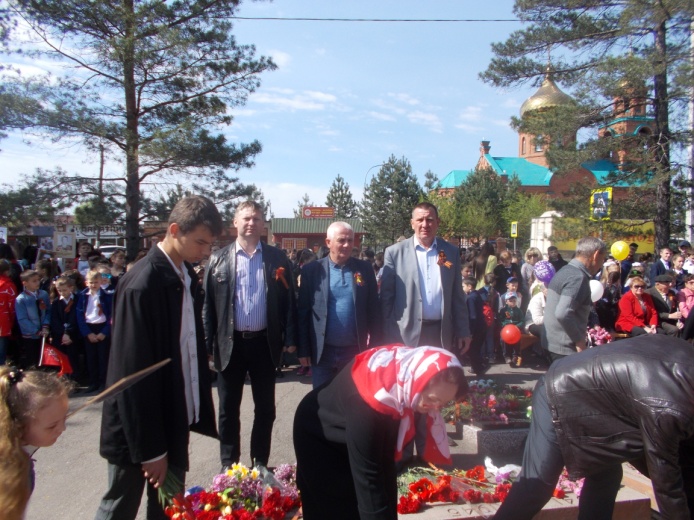 Д День памяти и скорби с. Спасское  - митинг «Живёт Победа в поколеньях» 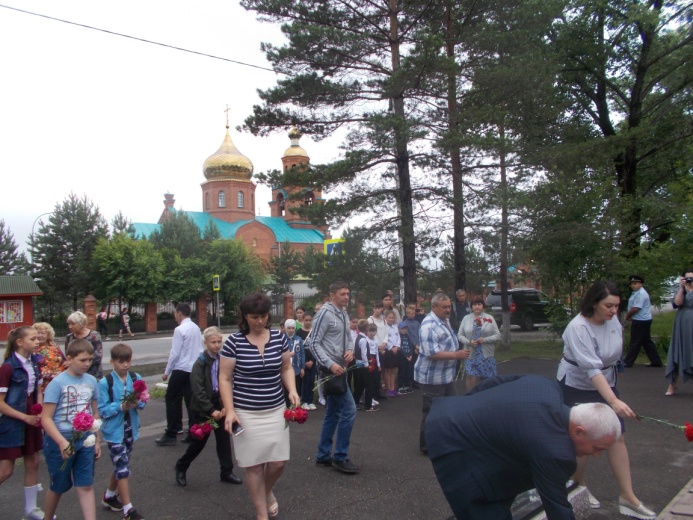 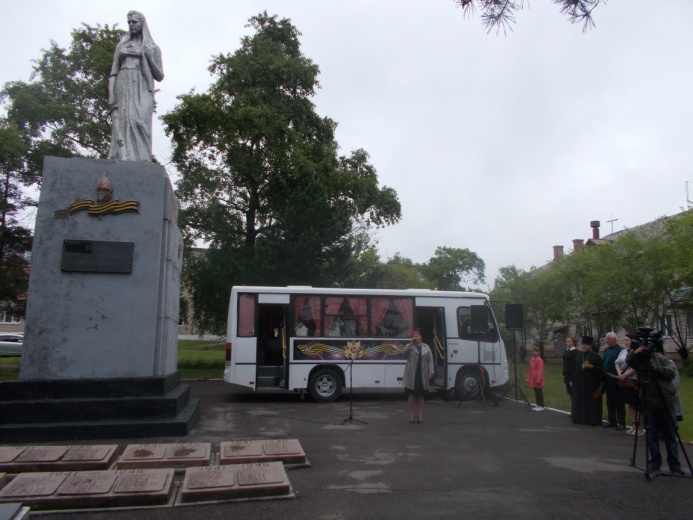 с. Спасское  - «900 дней мужества» урок мужества 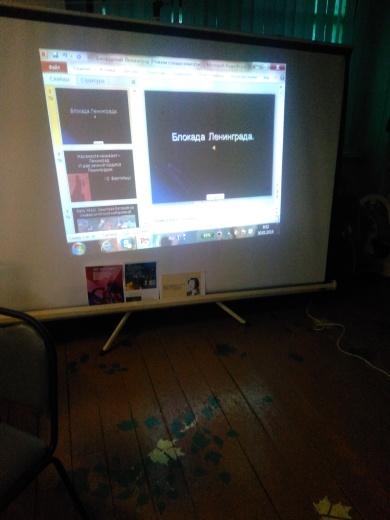 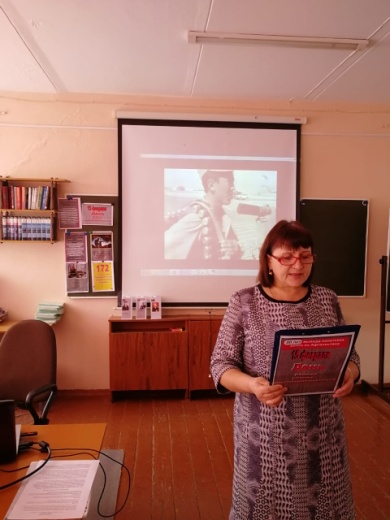 ДК с. Новосельское – детская конкурсно – игровая программа, посвященная Дню защиты детей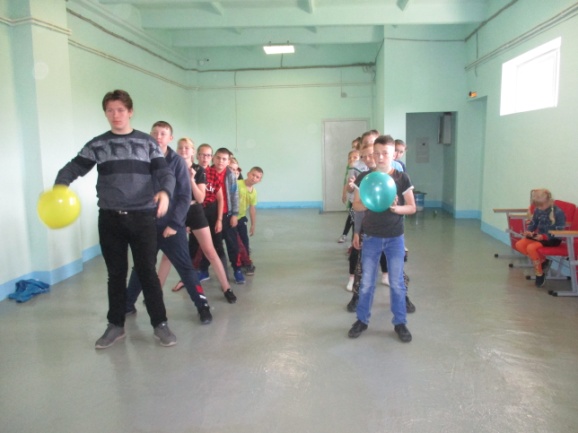 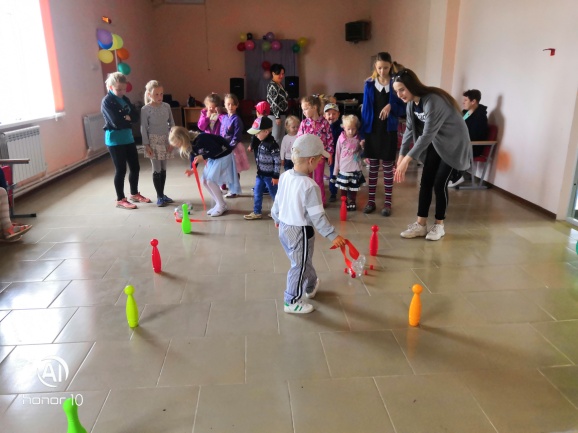 с. Спасское  - День защиты детей 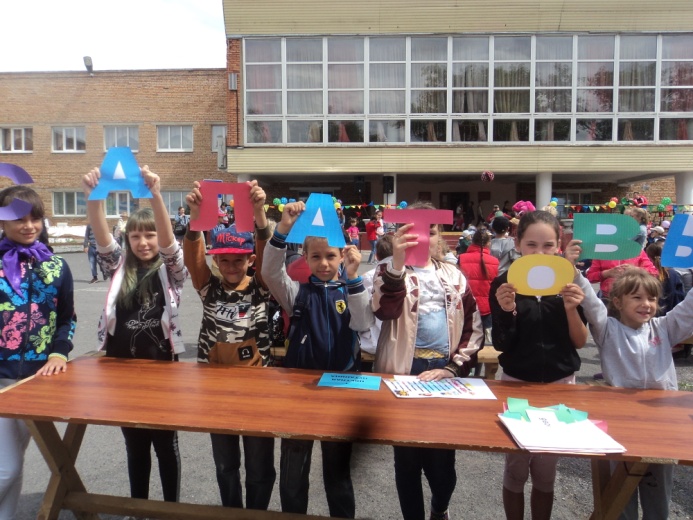 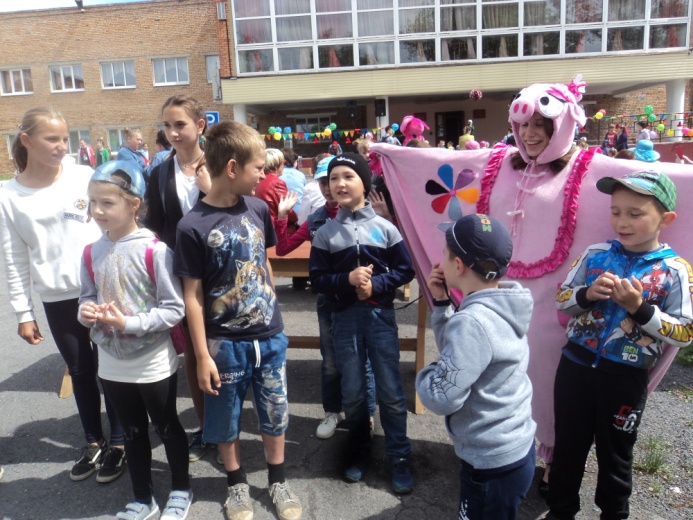 Летний детский отдых ДК с. Гайворон  - «Веселый каламбур» - конкурсно – игровая программа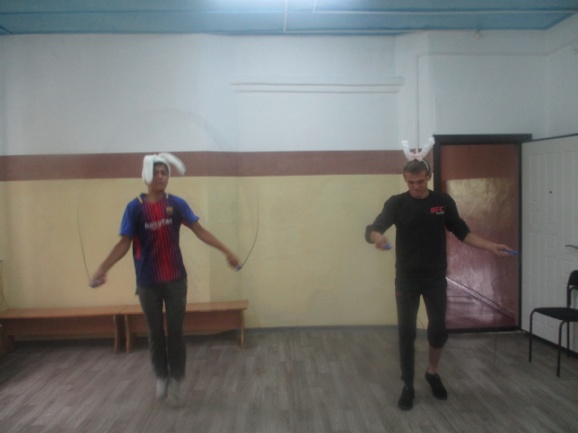 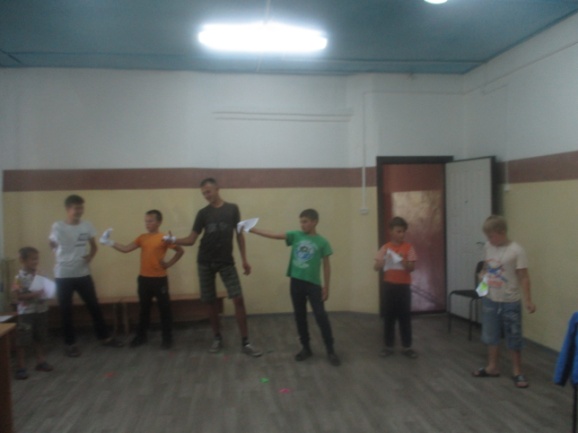 ДК с. Воскресенка  - «Как здорово, что все мы здесь сегодня собрались!» - праздничная программа, посвященная Дню России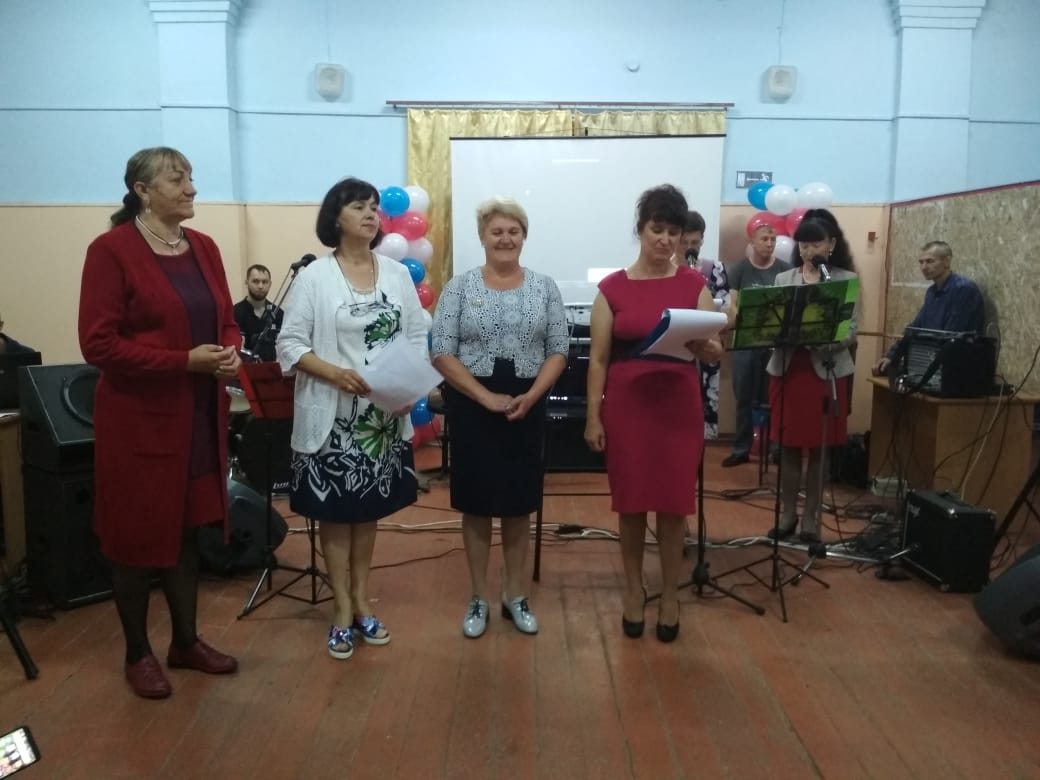 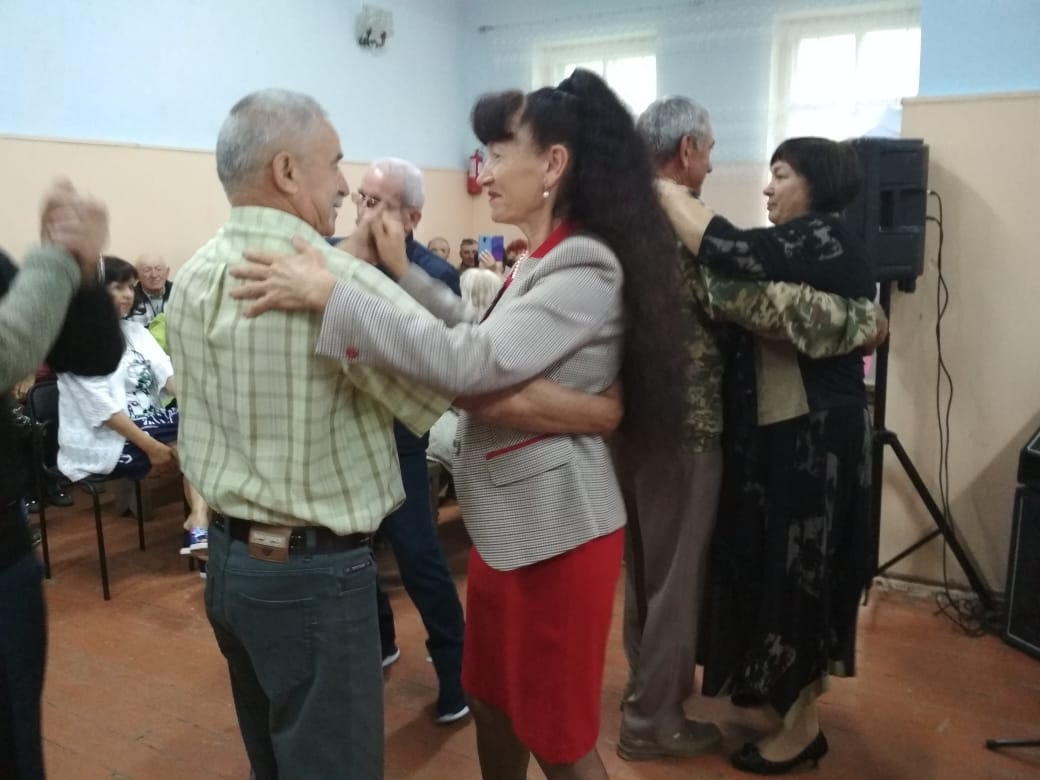 Культурно – досуговый центр с. Спасское  - летний детский досуг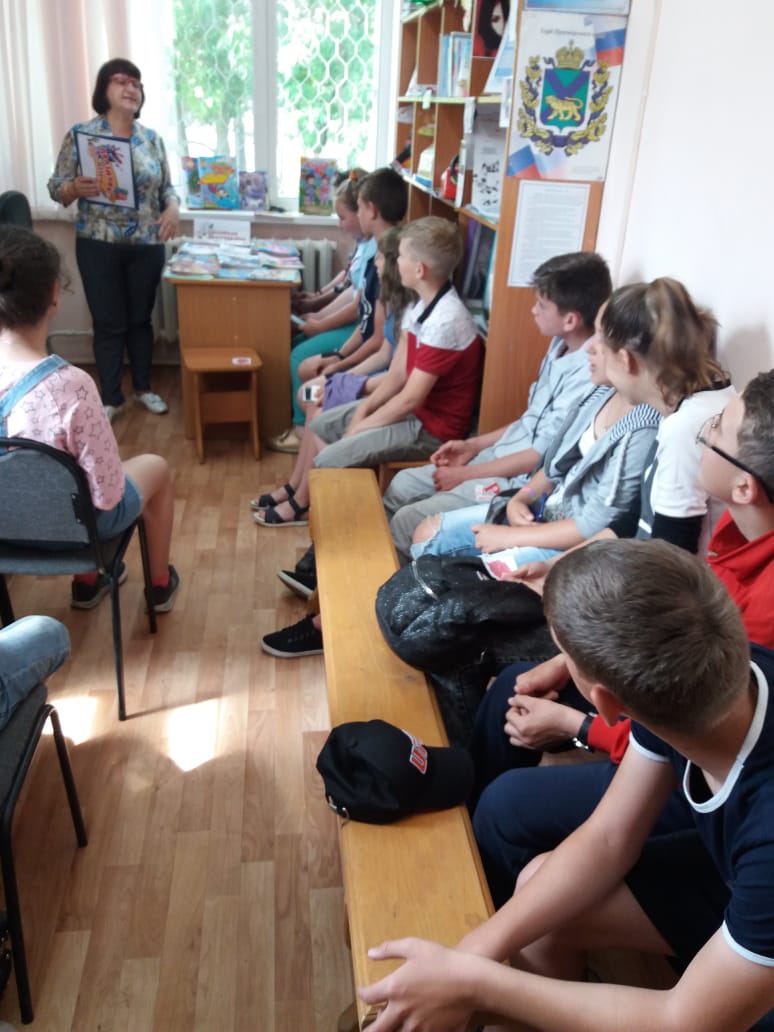 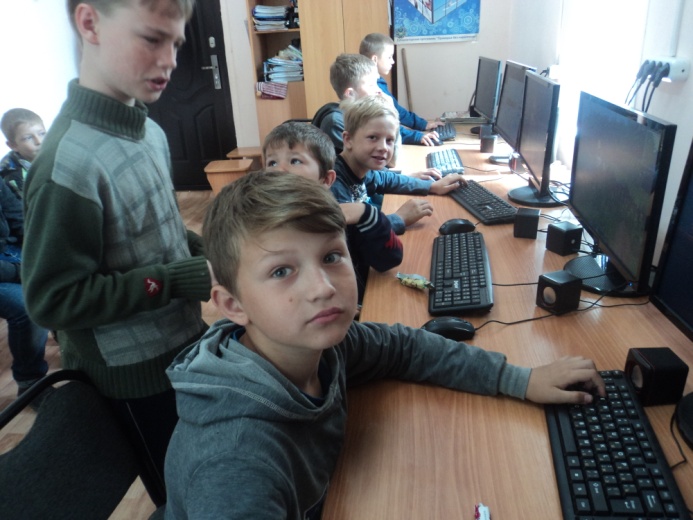 с. Спасское  - акция «День соседей»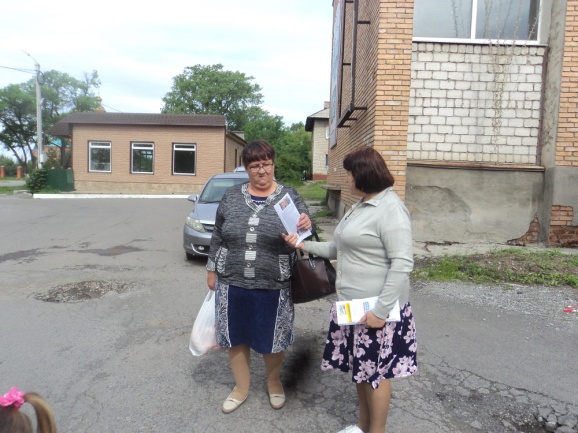 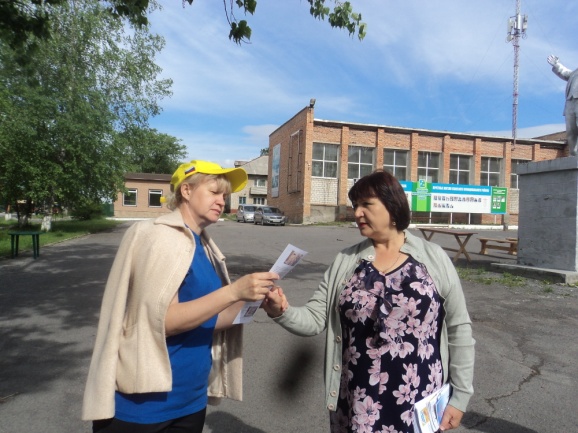 Менеджер по культурно – массовому досугу                                                      С.Е. ЛисицаГодКол – во специалистовкультурно – досуговогопрофиляВозрастВозрастВозрастОбразованиеОбразованиеОбразованиеГодКол – во специалистовкультурно – досуговогопрофилядо 30летот 30 до 55летот 55летсреднее(полное)общее,чел.среднее специаль -ное, чел.высшее20187-4215-№Клубные формированияКол – во человекРуководитель1.«Каламбур»14Сингур Н.В.2.«Каламбур»12Сингур Н.В.3.«Каприз»14Сингур Н.В.4.«Каприз»8Сингур Н.В.5.«Алло, мы ищем таланты»10Загривая Г.Н.6.«БисерОК»10Загривая Г.Н.7.Клуб «Теннис»10Загривая Г.Н.8.Кружок «Забавушка»10Моисеева Т.И.9.Кружок «Очумелые ручки»12Моисеева Т.И.10.Кружок «Мы вместе»12Моисеева Т.И.11.Кружок «Мы вместе»15Моисеева Т.И.12.Кружок «Театрально – художественный»11Санникова И.Р.13.Клуб «Хочу все знать»11Санникова И.Р.14.Кружок «Радуга творчества»14Санникова И.Р.15.Клуб «Патриот»24Федусенко В.М.16.Кружок художественной самодеятельности13Карлова Н.А.17.Кружок «Золотые ручки»6Карлова Н.А.